МИНИСТР СПОРТА И МОЛОДЕЖНОЙ  ПОЛИТИКИ  КИРОВСКОЙ ОБЛАСТИПРИКАЗ21.01.2019                                                                                                         №     7г. КировО присвоении и подтверждении спортивного разряда «Первый спортивный разряд»В соответствии с Положением о Единой всероссийской спортивной классификации, утвержденным приказом Министерства спорта Российской Федерации от 20.02.2017 № 108 «Об утверждении положения о Единой всероссийской спортивной классификации», ПРИКАЗЫВАЮ:1. Присвоить спортивный разряд «Первый спортивный разряд»  КОГАУ «Спортивная школа «Быстрица»ПлаваниеАсапов Иван Сергеевич, 2003 г.р.Кассин Степан Васильевич, 2004 г.р.КОГАУ «ВятСШОР»СамбоКиселев Егор Анатольевич, 2001 г.р.КОГАУ «СШ «Дымка»Фигурное катание на конькахКатков Максим Игоревич, 2005 г.р.Храбрых Екатерина Дмитриевна, 2006 г.р.          КОГАУ «Региональный  центр зимних видов спорта «Перекоп»БиатлонАрдашева Анастасия Сергеевна, 2005 г.р.Лагунов Александр Евгеньевич, 2006 г.р.Лаптев Павел Николаевич, 2005г.р.Чупраков Дмитрий Андреевич, 2005 г.р.КОГАУ «СШОР «Салют»ПлаваниеМарков Артем Ильич, 2004 г.р.КОГАУ СШ «Юность»ПауэрлифтингЗяблицев Данил Сергеевич, 2000 г.р.Кибардин Михаил Сергеевич, 2000 г.р.Фоминых Николай Алексеевич, 2003 г.р.Спорт лиц с интеллектуальными нарушениями (легкая атлетика)Чистяков Руслан Сергеевич, 2001 г.р.МБУ СШОР № 1 г. КироваБаскетболПеченкин Владислав Дмитриевич, 2004 г.р.Прыжки на батутеКодолова Софья Андреевна, 2003 г.р.Пахомова Виктория Павловна, 2005 г.р.Спортивная акробатикаДолгоаршинных Валерия Равильевна, 2010 г.р.Новоселова Александра Дмитриевна, 2009 г.р.Семин Павел Сергеевич, 2007 г.р.МБУ  СШ № 4 г. КироваБокс          Топоров Павел Валерьевич, 2000 г.р.Циделко Владислав Павлович, 2000 г.р.Шабалин Илья Сергеевич, 2000 г.р.Спортивная борьбаЛогинов Иван Алексеевич, 2006 г.р.МБУ СШ г. Вятские ПоляныПрыжки на батутеГайнанов Имиль Ильшатович, 2006 г.р.МАУ СШОР № 1 г. Кирово -ЧепецкаБаскетболАлександров Павел Алексеевич, 2003 г.р.Вотинцев Матвей Сергеевич, 2003 г.р.Зырянов Владислав Максимович, 2004 г.р.Каширин Кирилл Глебович, 2003 г.р.Пермяков Алексей Романович, 2003 г.р.Созонтов Никита Сергеевич, 2003 г.р.Толкачев Степан Юрьевич, 2003 г.р.Толмачев Михаил Сергеевич, 2004 г.р.Уткин Илья Александрович, 2003 г.р.Шубин Алексей Никитич, 2004 г.р.МАУ СШОР «Олимпия» г. Кирово -ЧепецкаПлаваниеВасиленко Демид Артемович, 2003 г.р.Никифоров Артем Андреевич, 2003 г.р.Сафроненкова Дарья Михайловна, 2004 г.р.Конькобежный спортЛаптев Владислав Константинович, 2003 г.р. МКУ ДОД ДЮСШ г. ЛузыЛыжные гонкиВологдин Данил Андреевич, 2003 г.р.Тетерин Евгений Олегович, 2001 г.р.Шемелов Максим Русланович, 2003 г.р.МБУ СШ «Алмаз» Оричевского районаПолиатлонПорубова Анастасия  Петровна, 2004 г.р.Лыжные гонкиПопов Егор Викторович, 2004 г.р.МБУ СШ г. ОрловаЛыжные гонкиВавилов Николай Александрович, 2004 г.р.Спортивная акробатикаРудакова Марина Владимировна, 2008 г.р.МБУ ДО ДЮСШ г. СлободскогоСпортивная акробатикаКуракин Никита Максимович, 2005 г.р.Люкин Степан Павлович, 2008 г.р.Шиляев Иван Алексеевич, 2005 г.р.Шутов Дмитрий Сергеевич, 2005 г.р.МБУ СШ Яранского районаЛыжные гонкиВаженин Роман Андреевич, 2004 г.р.Администрация Зуевского районаЛыжные гонкиНикулин Владимир Михайлович, 2001 г.р.         Региональное отделение Общероссийской общественной организации «Всероссийская федерация гиревого спорта»в Кировской областиГиревой спортМамаева Анна Алексеевна, 2003 г.р.Орлов Александр Денисович, 2003 г.р.Сунцова Наталья Владимировна, 2002 г.р.Хаов Дмитрий Сергеевич, 2001 г.р. ДОСААФПулевая стрельбаСветлаков Константин Алексеевич, 1978 г.р.Кировская региональная общественная организация«Федерация самбо»СамбоФайзуллаев Фарход Алишер угли, 2000 г.р.2. Подтвердить спортивный разряд «Первый спортивный разряд»   КОГАУ «ВятСШОР»Художественная  гимнастикаНоскова Анжела Руслановна, 2005 г.р.Пупышева Анастасия Сергеевна, 2005 г.р.Сычева Татьяна Сергеевна, 2005 г.р.КОГАУ «Региональный  центр зимних видов спорта «Перекоп»Лыжные гонкиЕлсукова Ксения Сергеевна, 2003 г.р.Машаров Александр Алексеевич, 2003 г.р.Мотовилов Аркадий Анатольевич, 2001 г.р.	Мошкина Ульяна Александровна, 2002 г.р.МБУ СШОР № 1 г. КироваСпортивная акробатикаОнегова Александра Динаровна, 2003 г.р.Художественная гимнастикаОвчинникова Дарья Юрьевна, 2005 г.р.МБУ СШОР № 8 г. КироваХудожественная  гимнастикаЗайкова Екатерина Сергеевна, 2005 г.р.МБУ СШ Яранского районаЛыжные гонкиПодсухин Антон Андреевич, 2002 г.р.Винокуров Антон Александрович, 2003 г.р.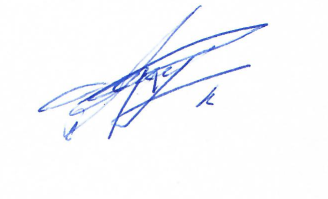 Министр   	                                                                                             А.А. Альминова